Vermont BEST Project 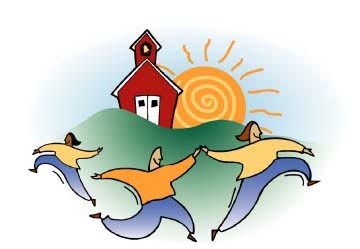 MTSS-B/VTPBiS Professional Learning CalendarJuly 2016 - June 2017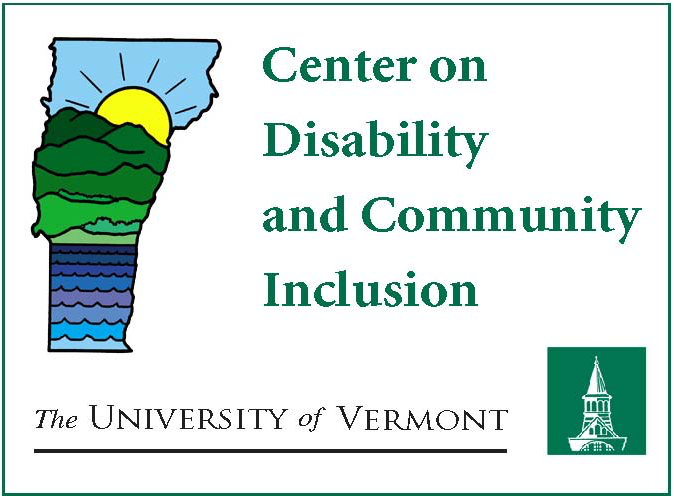 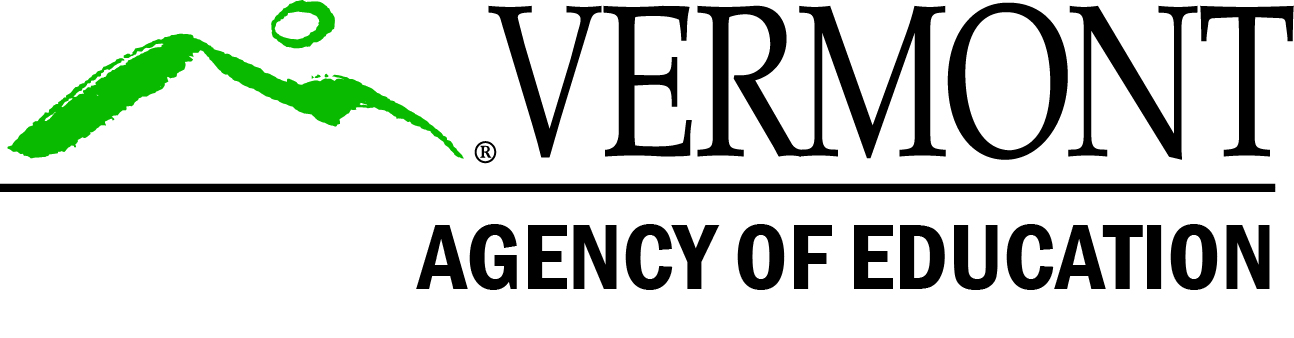 The following learning opportunities and related costs are eligible for BEST/Act 230 funding. *Please visit www.pbisvermont.org for an updated list of dates and locations beginning August 1, 2016.Professional Learning Opportunities:Professional Learning Opportunities:Professional Learning Opportunities:Professional Learning Opportunities:DateMonth Fee per personUniversal (Tier 1) Targeted (Tier 2)Intensive (Tier 3)September 20168Navigating SWIS - WebinarDetails & Registration Available August 2016FREET-19VTPBiS Coordinators “Welcome Back” - WebinarDetails & Registration Available August 2016FREET-1,2,314Navigating SWIS-CICO - WebinarDetails & Registration Available August 2016FREET-221Rule 4500: The Use of Restraint and Seclusion in Vermont Schools - WebinarDetails & Registration Available August 2016FREET-1,2,327PBIS in 60 Minutes: Introduction to PBIS - WebinarDetails & Registration Available August 2016FREET-1,2,3October 20163PBIS for Administrators - WebinarDetails & Registration Available August 2016FREET-1,2,37Annual VTPBiS Leadership Forum (Full Day)Location: Lake Morey ResortDetails & Registration Available August 2016$156T-1,2,321Enhancing Teacher’s Classroom Management: Efficient and Effective Evidence-based Strategies Training (Half-day) Details & Registration Available August 2016$73T-1,2,325Crisis Prevention and Intervention (CPI) (Full Day & Half-Day)Location: TBDDetails & Registration Available August 2016$115-Full Course$73 – RefresherT-1,2,3November 20169Understanding Trauma within a MTSS-B Framework - WebinarDetails & Registration Available August 2016$50T-1,2,33 & 10Functional Behavioral Assessment & Behavior Support Planning (FBA/BSP) (2 Full Days)Location: TBDDetails & Registration Available August 2016$298T-1,2,316Bullying Prevention within PBIS - WebinarDetails & Registration Available August 2016FREET-1,2,330Relationship Building & De-escalation Skills (Full day) Location: TBDDetails & Registration Available August 2016$127T-1,2,3December 20162Universal Screening - WebinarDetails & Registration Available August 2016FREET-1,2,38Social Skills: Second Step & More - WebinarDetails & Registration Available August 2016$50T-1,2,3January 201711VTPBiS Coordinators Learning and Networking Series (Half-day)Location: TBD, NORTHDetails & Registration Available August 2016FREET-1,2,312VTPBiS Coordinators Learning and Networking Series (Half-day)Location:  TBD, SOUTHDetails & Registration Available August 2016FREET-1,2,317VTPBiS Universal (Tier 1) Orientation - WebinarDetails & Registration Available August 2016FREET-118VTPBiS Targeted (Tier 2) Orientation - WebinarDetails & Registration Available August 2016FREET-319VTPBiS Intensive (Tier 3) Orientation - WebinarDetails & Registration Available August 2016FREET-2February 20173 & 10Functional Behavioral Assessment and Behavior Support Planning (FBA/BSP) (2 Full Days)Location: TBD  Details & Registration Available August 2016$298T-1,2,3March 201715Understanding Trauma with a MTSS-B Framework - WebinarDetails & Registration Available August 2016$50T-1,2,317Crisis Prevention and Intervention (CPI) (Full Day & Half-Day)Location:  TBDDetails & Registration Available August 2016$115-Full Course$73-RefresherT-1,2,330-31VTPBiS Universal (Tier 1) Leadership Team Training (2 Full Days)Location: TBDDetails & Registration Available August 2016Follow-up Coaching (recommended):  Up to 12 hours at $62.50/hour, $250/half-day or $500/day plus mileage$298/personT-130-31VTPBiS Targeted (Tier 2) Leadership Team Training (2 Full Days)Location: TBDDetails & Registration Available August 2016Follow-up Coaching (recommended):  Up to 12 hours at $62.50/hour, $250/half-day or $500/day plus mileage$329/personT-230-31VTPBiS Intensive (Tier 3) Training Leadership Team (2 Full Days)Location: TBDDetails & Registration Available August 2016Follow-up Coaching (recommended):  Up to 12 hours at $62.50/hour, $250/half-day or $500/day plus mileage$329/personT-330-31Refresher in VTPBiS Features (2 Full Days)Location: TBD     Details & Registration Available August 2016Follow-up Coaching (recommended):  Up to 12 hours at $62.50/hour, $250/half-day or $500/day plus mileage$298/personT-1,2,3April 201711VTPBiS Universal (Tier 1) Orientation - WebinarDetails & Registration Available August 2016FREET-112VTPBiS Targeted (Tier 2) Orientation - WebinarDetails & Registration Available August 2016FREET-213VTPBiS: Intensive (Tier 3) Orientation - WebinarDetails & Registration Available August 2016FREET-3May 20173VTPBiS Coordinators Learning and Networking Series (Half-Day)Location: TBD, NORTHDetails & Registration Available August 2016FREET-1,2,34VTPBiS Coordinators Learning and Networking Series (Half-Day) Location: TBD, SOUTHDetails & Registration Available August 2016FREET-1,2,3June 201726-292017 BEST/MTSS Summer Institute (4 Full Days)Location: Killington Grand ResortDetails & Registration Available after March 1, 2017$572/personT-1,2,3Professional Learning Opportunities Available Upon Request:Professional Learning Opportunities Available Upon Request:Professional Learning Opportunities Available Upon Request:Professional Learning Opportunities Available Upon Request:The following opportunities take place on-site at your school or SU/SD with support.  For more information please contact Anne Dubie at anne.dubie@uvm.eduThe following opportunities take place on-site at your school or SU/SD with support.  For more information please contact Anne Dubie at anne.dubie@uvm.eduThe following opportunities take place on-site at your school or SU/SD with support.  For more information please contact Anne Dubie at anne.dubie@uvm.eduThe following opportunities take place on-site at your school or SU/SD with support.  For more information please contact Anne Dubie at anne.dubie@uvm.eduLearning Opportunities:Learning Opportunities:FEESUniversal (Tier 1)Targeted (Tier 2)Intensive (Tier 3)Crisis Prevention & Intervention (CPI) – On-site per Request.  For more information contact sherry.schoenberg@uvm.eduCrisis Prevention & Intervention (CPI) – On-site per Request.  For more information contact sherry.schoenberg@uvm.eduTBD/schoolT-1,2,3Team Initiated Problem Solving (TIPS)Team Initiated Problem Solving (TIPS)FREET-1,2,3SWIS-ISIS TrainingSWIS-ISIS TrainingFREET-3VTPBiS Coaching and Training at your School/SU/SD – SUs/SDs will contract directly with State Approved VTPBiS Coaches.  For more information go to: http://www.pbisvermont.org/resources/coaches-a-coordinators/coachesVTPBiS Coaching and Training at your School/SU/SD – SUs/SDs will contract directly with State Approved VTPBiS Coaches.  For more information go to: http://www.pbisvermont.org/resources/coaches-a-coordinators/coaches$62.50/hour$250/half-day$500/dayplus mileageT-1,2,3National and State Level Events:National and State Level Events:National and State Level Events:National and State Level Events:Life Space Crisis Intervention (LSCI) Course – $650 Course Tuition including all books and materials.  Interested? Contact Ken Kramberg at kenkramberg@gmail.com Life Space Crisis Intervention (LSCI) Course – $650 Course Tuition including all books and materials.  Interested? Contact Ken Kramberg at kenkramberg@gmail.com Life Space Crisis Intervention (LSCI) Course – $650 Course Tuition including all books and materials.  Interested? Contact Ken Kramberg at kenkramberg@gmail.com Life Space Crisis Intervention (LSCI) Course – $650 Course Tuition including all books and materials.  Interested? Contact Ken Kramberg at kenkramberg@gmail.com National PBIS Leadership Forum - Chicago (October 27 & 28, 2016): https://sites.google.com/a/midwestpbis.org/pbis-leadership-forum-2016/National PBIS Leadership Forum - Chicago (October 27 & 28, 2016): https://sites.google.com/a/midwestpbis.org/pbis-leadership-forum-2016/National PBIS Leadership Forum - Chicago (October 27 & 28, 2016): https://sites.google.com/a/midwestpbis.org/pbis-leadership-forum-2016/National PBIS Leadership Forum - Chicago (October 27 & 28, 2016): https://sites.google.com/a/midwestpbis.org/pbis-leadership-forum-2016/Association for Positive Behavior Support (APBS) Conference – Denver (March 1-4):http://apbs.org/ Association for Positive Behavior Support (APBS) Conference – Denver (March 1-4):http://apbs.org/ Association for Positive Behavior Support (APBS) Conference – Denver (March 1-4):http://apbs.org/ Association for Positive Behavior Support (APBS) Conference – Denver (March 1-4):http://apbs.org/ Related Costs:Related Costs:Related Costs:Related Costs:Data Collection and Reporting System Costs- PBIS School-Wide Information System (SWIS):SWIS - $350.00, SWIS & SWIS-CICO - $460.00, SWIS, SWIS-CICO & SWIS-ISIS - $570.00Data Collection and Reporting System Costs- PBIS School-Wide Information System (SWIS):SWIS - $350.00, SWIS & SWIS-CICO - $460.00, SWIS, SWIS-CICO & SWIS-ISIS - $570.00Data Collection and Reporting System Costs- PBIS School-Wide Information System (SWIS):SWIS - $350.00, SWIS & SWIS-CICO - $460.00, SWIS, SWIS-CICO & SWIS-ISIS - $570.00Data Collection and Reporting System Costs- PBIS School-Wide Information System (SWIS):SWIS - $350.00, SWIS & SWIS-CICO - $460.00, SWIS, SWIS-CICO & SWIS-ISIS - $570.00Mileage to travel to events @ $.54/mile (state approved rate)Mileage to travel to events @ $.54/mile (state approved rate)Mileage to travel to events @ $.54/mile (state approved rate)Mileage to travel to events @ $.54/mile (state approved rate)Evening meals @ $13 per person (state approved rate)Evening meals @ $13 per person (state approved rate)Evening meals @ $13 per person (state approved rate)Evening meals @ $13 per person (state approved rate)Overnight lodging for double occupancy (approximately  $145.00)Overnight lodging for double occupancy (approximately  $145.00)Overnight lodging for double occupancy (approximately  $145.00)Overnight lodging for double occupancy (approximately  $145.00)Please visit www.pbisvermont.org for an updated list of dates and locations beginning August 1, 2016.Please visit www.pbisvermont.org for an updated list of dates and locations beginning August 1, 2016.Please visit www.pbisvermont.org for an updated list of dates and locations beginning August 1, 2016.Please visit www.pbisvermont.org for an updated list of dates and locations beginning August 1, 2016.